1.Распредели слова группам по способу проверки безударной гласнойГр..за, к..стёр, п..тнистый, комн..та, гр..чи, м..довый, н..сы, г..ризонт, цв..тет, обл..ко, тр..ва, к..ртина.1.Распредели слова группам по способу проверки безударной гласнойГр..за, к..стёр, п..тнистый, комн..та, гр..чи, м..довый, н..сы, г..ризонт, цв..тет, обл..ко, тр..ва, к..ртина.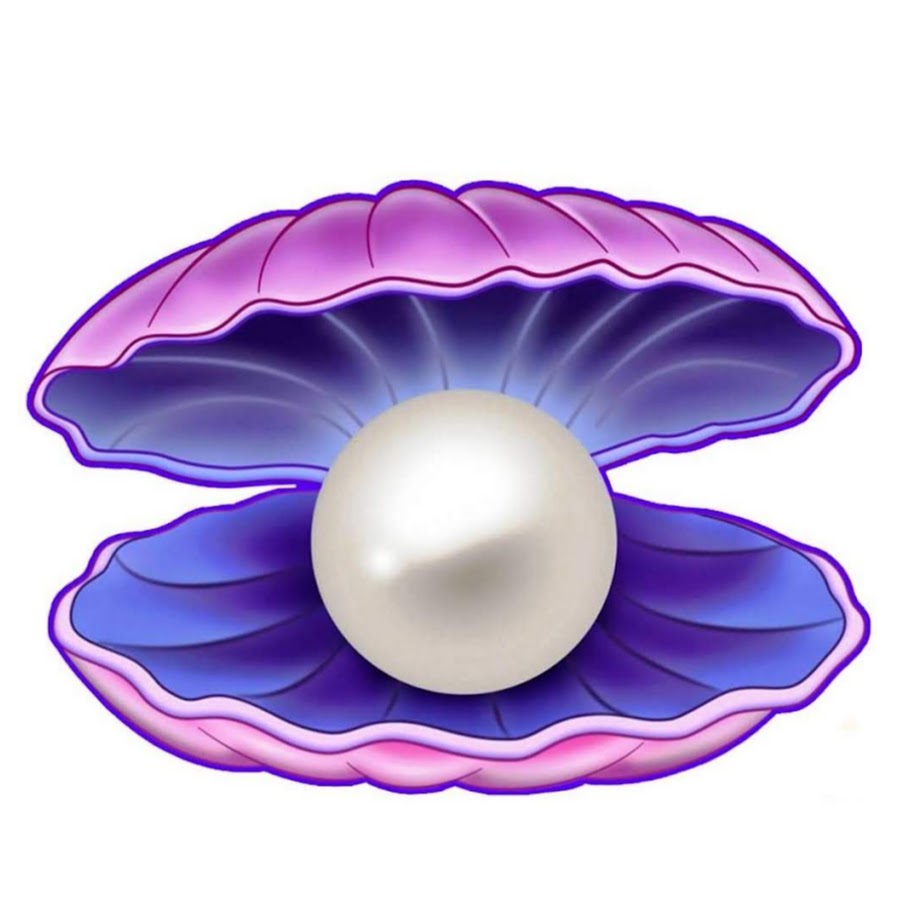 